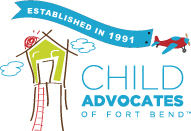 POST-TRAINING INTERVIEWVolunteer Name:__________________ __       Date:____________________							Interviewer Name:_ ______________________                                                                        Ask the volunteer the following questions. Please make notes of their responses and turn this form in to the Volunteer Coordinator after you complete the interview.  At this point in the process, no problems have been identified that would prevent this volunteer from being offered a case or working in the CAC.  If something comes up in the interview that causes a serious concern, you have the option to end the interview and discuss your concerns with your Program Director and CE team.Have any changes been made to your contact information since submitting your application? Are you fluent in any languages other than English? What volunteer opportunities interest you most?  CASA, CAC or both? (If CAC only, move to question #15)Do you have medical experience? Would you be comfortable taking a medically fragile child/case? Are there any lifestyles, practices or beliefs that would hinder your ability to be objective? Are there any case dynamics with which you would refuse to work? Are you willing to work with another CASA volunteer on a larger sibling group case? Is there anything in your schedule that would keep you from accepting a case within a few days/weeks of completing training? Are there any weekdays that you would consistently not be available to attend court or meetings? Is there a travel maximum that you are willing to drive? Do you travel to any other US cities on a consistent basis (for work, family, etc…)? If so, which cities and how often? Would you be interested in taking a case that involved travel to or around those cities?   Do you have any questions or concerns about accepting a case?  Are you interested in the Infant and Toddler program, NEST, or WINGS program? (Discuss the brief overview of each to determine if the volunteer is interested in any of these particular programs) Are you interested in having a “mentor” from the Volunteer Council…. Or having a Co-CASA on your first case?  Do you want me to put your name on the list for any of the following committees? Education Committee, CFE committee, Prevention Speaking Team for Community Education talks, etc…  Do you have any additional questions or comments?Interviewer Comments:	